Nov. 28. Advent első vasárnapja 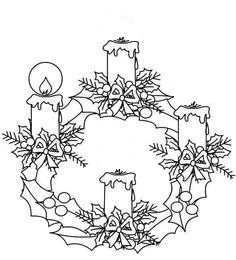 Házasoknak:   Uram,segítsd meg azokat a férfiakat és nőket, akik szeretnének imádkozni, de nem tudják, hogyan kezdjék.Fogadd el tőlük az imádság vágyát,mint kész imát.Hallgasd meg hallgatásukat,és találkozz velüklelkük pusztájában.Hiszen egyszer, réges-régen,kivezetted népedet a pusztából,megmutattad nekik az Ígéret földjét.Te, a világmindenség Ura, a királyok Királya.Ámen.(Teréz anya)Felnőtteknek, fiataloknak:Uram, most csendben vagyok előtted. Nem sietek. Hallgatom a csendet, amely körülöttem és bennem van. Ebben a csendben nem vagyok egyedül. Hiszem, hogy nem az idő hordoz, hanem te. Segíts, hogy ne a körülmények határozzanak meg, hanem mindenek felett te, Uram, Jézus. Veled beszélgetek, aki az örök Van. Te velem vagy és szeretsz, reményt adsz és közelséget. Az ártó tüzekkel szemben te vagy a tűz, amely meleget ad. A sodró folyamokkal szemben te vagy a forrás, amely felüdíti lelkem. Megvallom neked, hogy most is látom, az élet negatív oldalait, de köszönöm neked, hogy te közelebb lévő vagy, te közelebb vagy hozzám minden másnál. ÁmenGyerekeknek: Ének: 1. Jézus kopogtat, gyertyát gyújtogat. Ahol belép, itt is, ott is gyertyát gyújtogat.

2. Szívem megnyitom, térj be, Jézusom! Gyújtsd meg hitem kis gyertyáját, térj be, Jézusom!

3. Itt a gyertya benn, itt a szívemben, Jézus egy kis gyertyát gyújtott itt, a szívemben.4. Kis gyertya-hitem vigyázva viszem, fúvó szellő el ne fújja, vigyázva viszem.

5. Sötét a világ. Ragyogj, kicsi láng! Jézus felé mutass utat! Ragyogj, kicsi láng!Ima:Köszönöm, mi jót ma adtál,Hogy eddig is megtartottál,Tarts meg Uram, ezután is,Tartsd meg apám és anyámat is,Nagyszülőket, testvéreket,S mind, akiket én szeretek, Ámen.Mese: Megtölteni a termet Volt egyszer egy messzi-messzi ország, s abban a messzi-messzi országban, egy pompás palotában élt egy nagy, nemes, gazdag király. Mivel élete a végéhez közeledett, el kellett döntenie, hogy a három fia közül melyiknek adja az országát: ki lenne a legbölcsebb, legjobb királya ennek a csodás, javakban bővelkedő országnak. Maga elé hívatta hát őket és így szólt: – Kedves fiaim, mivel mindhármatokat egyformán szeretlek, egy próba elé állítalak benneteket. Ez majd segít eldönteni, hogy melyikőtök kormányozza halálom után az országot. A feladat, amire kérlek, a következő: palotámnak a báltermét pirkadattól éjfélig meg kell töltenetek színültig valamivel, akármivel. Akinek ez sikerül, az kapja meg a koronámat és a királyságomat. Kezdjed te, kedves legidősebb fiam. A legidősebb fiú gondolkozott, s mivel a környéken jó sok homok volt, azt gondolta ki, hogy majd színültig megtölti a termet homokkal. Nosza, hozzá is látott, száz szolga lapátolta, talicskázta vele a homokot, hordták pihenés nélkül, szakadatlan dolgoztak pirkadattól éjfélig, ám hiába, a terem még csak félig sem telt meg. A középső fiú úgy gondolta, szalmával próbálkozik, hisz aratás volt, rengeteg a szalma, hátha azzal sikerül megtöltenie a termet a padlótól a mennyezetig. Neki is száz szolga segített, hordták, hányták, vasvillázták, cipeltél a szénát, izzadtak a melegben, ám a pirkadattól éjfélig tartó kemény munka eredményeképp a terem még így is csak kétharmadáig telt meg. A legkisebb fiú következett. Pirkadatkor leült a bálterem közepére a földre, és nem csinált semmit. Egész nap csak ült és mosolygott. A testvérei elhűlve kérdezték, hogy-mint akar így megfelelni a próbán, de ő csak nyugodtan mosolygott. Majd, amikor elérkezett az éjfél és jött a király, hogy megnézze, mit végzett a legkisebb fia, a fiú a bálterem közepén ülve elővett egy mécsest és meggyújtotta. A mécses fénye egy szempillantás alatt betöltötte a báltermet, a padlótól a mennyezetig, a legtávolabbi sarkocskába és zugba is jutott belőle. A király szívét mérhetetlen melegség töltötte el, és így szólt: – Fiam, látom, hogy nemcsak okos vagy, hanem a szíved tele van szeretettel, alázattal és bölcsességgel. Kívánom, hogy királyságod alatt ez a Fény vezéreljen az uralkodásban. És a legkisebb fiú igazán méltó, bölcs és nemes királya lett az országnak. Nov. 29. hétfő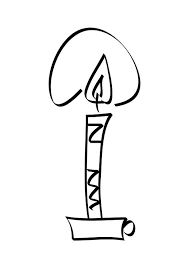 Házasoknak:  IMA A CSALÁDOKÉRT Isten, kitől a mennyben és a földön minden származik,Atyánk, aki a Szeretet és az Élet vagy,add meg, hogy a Földön minden család– Fiad, Jézus Krisztus által,ki “asszonytól született”, és a Szentlélek által –legyen az isteni kegyelem forrása,az élet és szeretet igazi szentélyea nemzedékek számára,melyek egymásra következnek.Add meg, hogy kegyelmed vezéreljea házastársak gondolatait és cselekedeteitcsaládjuk és a világ minden családjának javára.Add, hogy a fiatal nemzedékekerős támaszt találjanak a családbanemberségük érdekében,hogy igazságban és szeretetbennövekedjenek.Add, hogy a szeretet,megerősítve a házasság szentsége által,erősebbnek mutatkozzék,mint bármely gyöngeség és minden válság,mely családjainkat néha sújtja.Végül kérünk, add meg,a názáreti Szent Család közbenjárása által,hogy az Egyház a Föld összes nemzete közöttsikerrel hajthassa végre küldetéséta családban és a családokon keresztül,a mi Urunk, Jézus Krisztus által,aki az út, az igazság és az élet, mindörökkön örökké.Ámen.(Szent II. János Pál pápa)Felnőtteknek, fiataloknak:   Uram, nagyon sokszor ítélem el magam, és nem is veszem észre, hogy azonnal megszületik bennem bujtatottan millió ítélet, amit nem mondok ki. Belsőmben egy mérleg mozog állandóan, így méricskélem a világot, annak minden részletét. Arra kérlek, hadd kezdjem magamnál az ítélet elengedését. Szeretném magam egészen Rád bízni úgy, ahogy vagyok. Szeretném érzékelni, befogadni engedni elfogadásodat. Olyan ritkán sütkérezem szeretetedben, mint a napfényben. Kérlek, engedd meg nekem, hogy ma csak úgy, magától értetődően nézzelek, keresselek, szeresselek! Ámen.Gyerekeknek:  Ének: Ó jöjj, ó jöjj üdvözítő beteljesült már az idő.Törd át az ég zárt ajtajátvár a világ sóvárgva rád.Megnyílt az ég harmatozvamegváltónkat hogy lehozza.Ég felhői nyíljatok széthozva Jákob fejedelmét.Föld virulj ki völgyön halmonviruló zöld hadd fakadjonNyílj ki földnek szép virágaDávid házának nagy királya.Ó fényes nap, ó szép csillagtéged vágyunk mi látni csak.Kelj fel napunk fényességedűzze el a sötétséget.Ima: Kezed közé leteszemelmúlt napom Istenem,Minden munkám örömöm,a mai napot köszönöm.Ígérem még jobb leszek,őrizd Uram gyermekedet. Ámen.Mese: Mennyei jó és pokoli rossz Élt egyszer egy ember, aki meg akarta tudni mi a mennyei jó és a pokoli rossz. Addig imádkozott, amíg a Teremtő engedett könyörgésének, elküldte érte egy angyalát. Az ember egy ajtó előtt találta magát. Amikor az ajtó megnyílt előtte, az ember egy termet látott, ahol minden elő volt készítve egy lakomára. A terem közepén lévő hatalmas kerek asztalon nagy tál leves gőzölgött, a sülteknek ínycsiklandozó illata volt, szebbnél-szebb, ízesebbnél-ízesebb falatoktól, finomabbnál -finomabb italaktól roskadozott az asztal. A lakomázók körben ültek, és átkozódtak, veszekedtek, sikoltoztak az éhségtől, ájuldoztak a szomjúságtól, nem tudták magukhoz venni az ételt mert a kanalak, amik az asztalon hevertek, oly hosszúak voltak, hogy nem érték el velük a szájukat. Kinyújtották karjukat, hadonásztak, egymást verték fejbe, de a szájuk üres maradt. Éheztek, habár rengeteg étel feküdt előttük. Az ember tudta, hogy sikításuk és ordításuk a legrosszabb rossz. Mivel megismerte a tudást, az ajtó bezárult előtte. Az ember térdre esett és szemét lehunyva könyörgött az Úr angyalának vigye el őt e szörnyű helyről. Mikor ismét kinyitotta szemét, kétségbeesett és reszketett a félelemtől, mert ugyanazt az ajtót pillantotta meg. Amikor az ajtó megnyílt előtte, az ember ugyanazt a termet látta, ugyanazt az asztalt. Az asztal közepén ugyanazok a tálak gőzölögtek, körülötte ugyanazok az emberek ültek, és a kezükben ugyanazok a kanalak voltak. Semmi sem változott és mégis minden. Mert az emberek, ugyanazokkal a hosszú kanalakkal most átnyúltak az asztal fölött és egymást etették. A sikoltozás megszűnt, a sírások és átkok pedig átalakultak áldásokká. Az ajtó bezárult. Az ember megértette a mennyei jó és pokoli rossz természetét és a kettő közötti hajszálvékony szakadékot és mindenkinek elmesélte. Most, itt, nektek mondta el…Nov. 30. keddHázasoknak:    Ima a házastársértUram! Istenem!Te azért dobbantottad össze szívünket, hogy egy életen át boldoggá tegyük egymást. De Te tudod a legjobban, hogy a boldogság mennyi áldozattal jár, Te tudod a legjobban, milyen szeretet lehet biztosítéka az igazi boldogságnak.Apostolod erről a szeretetről írta a legszebb himnuszát. Az igazi szeretet türelmes, jóságos, nem féltékeny, nem tapintatlan, nem keresi a maga javát, nem gerjed haragra, a rosszat nem rója fel. Mindent eltűr, mindent elhisz, mindent remél és mindent elvisel...Ha Te ezt üzented a szeretetről apostolod által, biztosan van ilyen szeretet, és csak az ilyen szeretet tehet igazán boldoggá bennünket.Mi segítségedet, erődet kértük házasságkötésünkkor. Most azt kérem, segíts így szeretni, és add meg nekünk az ebből fakadó boldogságot.Mert tiszta emberi erővel lehetetlen így szeretni, én pedig akarom ilyen szeretettel széppé tenni hitvestársam és családunk életét, akarom, hogy annak a boldogságnak a fénye ragyogja be hajlékunkat, életünket, amelyet ez az áldozatos, mindent vállaló szeretet adhat meg nekünk.Szűz Mária és Szent József! Ti biztosan így szerettétek egymást. Járjatok közbe értem, értünk, hogy példátokat követve életünk zengje a szeretet szép himnuszát.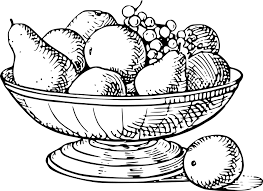 Ámen.Felnőtteknek, fiataloknak:   “Uram, állíts szájam elé őrséget,és ajkam kapujához rendelj védelmet”(Zsolt 140,3)“Jézus hallgatott” (Mt 26,63)A hallgatás szelídség,amikor nem szólsz, ha bántanak,amikor nem keresed a magad igazát,amikor hagyod, hogy Isten védelmezzen téged.a hallgatás szelídség.A hallgatás irgalom,amikor nem feded fel testvéreid hibáit;amikor készségesen megbocsátasz anélkül, hogy a történteket felemlegetnéd,amikor nem ítélsz, hanem imádkozol,a hallgatás irgalom.A hallgatás türelem,amikor zúgolódás nélkül fogadod a szenvedést,amikor nem keresel emberi vigaszt,amikor nem aggódsz, hanem türelmesen várod, hogy “a mag” kicsírázzék,a hallgatás türelem.A hallgatás alázat,amikor nincs versengés,amikor belátod, hogy a másik jobb nálad,amikor hagyod, hogy testvéreid kibontakozzanak, növekedjenek és érlelődjenek,amikor örvendezve mindent elhagysz az Úrért,amikor cselekedeteidet félreértik,amikor másoknak hagyod a vállalkozás dicsőségét,a hallgatás alázat.A hallgatás hit,amikor nyugodtan vársz, mert tudod, hogy az Úr fog cselekedni,amikor lemondasz a világról, hogy az Úrral lehess,amikor nem törődsz azzal, hogy megértsenek téged, mert elegendő neked, hogy az Úr megért,a hallgatás hit.A hallgatás imádat,amikor átkarolod a keresztet, anélkül, hogy megkérdeznéd: “Miért?”a hallgatás imádat. (Teréz anya)Gyerekeknek: Ének:Ég a gyertya ég,el ne aludjék,szíveinkből a szeretetki ne aludjék.Esti ima:Kis kezemet összetéve szépenHozzád szólok, Jóisten az égben.Imádkozom bölcsek bölcse, Hozzád,hallgasd meg jó gyermeked fohászát.Este van már, kiságyamba térek,Tőled csendes nyugodalmat kérek.Jó éjszakát apámnak, anyámnak,jó éjszakát az egész világnak. Amen.Mese:    Önzetlen szeretetValamikor régen, régen élt két testvér. Az öregebbnek csak felesége volt, a fiatalabb testvér feleségével és négy gyermekével élt. Közösen vettek földet, nehéz munkával feltörték az ugart, hordták a köveket, elvetették a gabonát. Öntözték, ápolgatták a búzát, közösen művelték a birtokot. Amikor eljött az aratás ideje, együtt arattak, majd elfelezték a termést… Mindketten elégedettem mentek haza, amikor a teli zsákokat behordták a magtárakba. Azonban eljött az éjszaka, és egyikük sem tudott aludni. A fiatalabb azt gondolta: "A bátyám meg a felesége idősek már. Nehezükre esik a munka. Semmi segítségük nincsen. Nekem négy gyermekem van, ha felnőnek, mind segítenek. Viszek nekik egy zsák búzát." Az öregebb pedig így gondolkodott: "Öcsémnek négy gyermeke van. Több ennivalóra van szükségük, mint nekünk. Viszek nekik egy zsákkal a magaméból. " Tervüket valóra is váltották, és mind a ketten elvitték a zsák gabonát a másik kamrájába. Reggel, amikor nézték a saját zsákjaikat, megdöbbenve látták, hogy egy sem hiányzik. Elcsodálkoztak nagyon, de egy szót sem szóltak. Este ismét elindultak, hátukon a nehéz zsákkal, de másnap reggel megint ugyanannyi volt a gabona. Így ment ez napról, napra. A hetedik napon nem volt sötét az éjjel, telihold fényesen világított. Így történt, hogy ahogy mentek egymás háza felé, vállukon a nehéz zsákkal, egyszer csak megpillantották egymást. Mindkettő letette a gabonát, és szívük csordultig telt szeretettel. Megölelték egymást, Hold fénye beragyogta a völgyet és körülölelte a két embert, és azon a helyen, ahol vállaikon a nehéz zsákot cipelve találkoztak, templomot építettek. Életükben, nagy tiszteletben és megbecsülésben részesültek, testvéri szeretetükről pedig máig is beszélnek az emberek…Dec. 1. szerdaHázasoknak:    Uram, ne engedd, hogy állandóanméricskéljünk, és pontosan kiegyensúlyozzukmi az, amit külön-külön beleadunk ebbe a kapcsolatba,és amit külön-külön kiviszünk.Segíts, hogy megértsük, lesznek olyan napok,amikor idő- vagy energia hiány miattegyikünk sokkal többet adhat, mint amennyit a másik.Taníts meg Uram arra, hogy felfedezzük,mikor tudjuk a gondjainkat félretéve a társunkat segíteni.Édes Uram, bár mindketten megígértük,hogy ebben a kapcsolatbanmindig átadjuk magunkatolyan mértékben, ahogy csak lehet,kérjük a segítségedet a szükséges érettség megszerzéséhez,hogy alkalomról- alkalomraelfogadjuk az életünket,melyben az önajándékozásunk és a megajándékozottságunknincs mindig teljes egyensúlyban.Felnőtteknek, fiataloknak:   KiútUram,
Te tudod, mi van a szívünkben,
és ismered a gondolatainkat is.
Tudod, mikor örülünk,
és mikor érezzük úgy, hogy „nem bírom tovább”.
Tombolunk, tiltakozunk, összeroskadunk,
és nem látjuk, hogy hol a kiút.
Te ekkor is ott vagy a közelünkben,
ott vagy, és vársz.
És ha összeszedjük magunkat,
és tiszta szívvel, teljes bizalommal
és teljes szeretettel
tőled kérdezzük, hogy „Merre tovább?”,
akkor csodák-csodájára
a szívünk vihara elcsitul,
a gondolataink kitisztulnak,
és mint égen a szivárvány,
megszületik a megoldás.
Köszönöm Uram, hogy ezt
életemben többször is megtapasztalhattam,
utoljára az elmúlt héten.
Köszönöm Uram,
hogy örömben és gondban egyaránt fogod a kezem.
Áldalak Uram és szeretlek.Ámen.Gyerekeknek: Ének: Az Ég a gyertya, ég dallamáraJézus kopogtat,gyertyát gyújtogat,ahol belép, itt is, ott isgyertyát gyújtanak.Szívem megnyitom,térj be, Jézusom!gyújtsd meg hitem kis gyertyáját,térj be, Jézusom!Itt a gyertya benn,itt a szívemben,Jézus egy kis gyertyát gyújtottitt, a szívemben.Kis gyertya-hitemvigyázva viszem,fúvó szellő el ne fújja,vigyázva viszem.Sötét a világ,ragyogj, kicsi láng,Jézus felé mutass utat,ragyogj, kicsi láng!Ima:Békességben hunyom le a szemem,kelts fel majd békében Istenem.Míg éjszakára lepihenek,óvd akiket legjobban szeretek.Vezess engem szent utadon,tegyél jobbá minden napon.Amen.Mese: A kisfiú meg az üres virágcserép  (Koreai népmese)Egyszer  régen  élt  egy bölcs és boldog király. Egy bánata volt csupán: hogy nem születtek gyermekei. Sokat törte a fejét, hogyan  segíthetne magán, míg egyszer remek ötlete támadt: "Kiválasztom az ország legbecsületesebb gyermekét és örökbe fogadom." Nyomban  megparancsolta a szolgáinak, hogy minden gyermeknek adjanak virágmagvakat, és kihirdette: - Aki ezekbõl a magvakból a legszebb virágokat neveli, azt fiammá vagy lányommá fogadom! A gyerekek buzgón nekiláttak  az  ültetésnek, öntözésnek, hiszen mindannyian  szerettek volna a bölcs király fogadott gyermekeként élni. Szon Il is szorgalmasan öntözte  a  magvakat, de hiába teltek  a hetek, bizony semmi eredmény nem mutatkozott: a magvak  csak nem akartak kicsírázni. "Milyen különös" - álmélkodott Szon Il, s végül az  édesanyjához fordult segítségért. - Mi lehet az oka, hogy nem csíráznak ki a magvaim? - kérdezte. - Talán másik földbe kellene átültetned õket - tanácsolta anyja.Szon Il átültette a magvakat, de ott sem indultak fejlõdésnek. Hamarosan felvirradt  a  nap, amikor a királynak meg kellett tekintenie a  virágokat. Díszbe öltözött az egész város, a sok-sok gyerek  meg az utcára tódult, és szorongatták  a  szebbnél szebb virágokat. A király sorra elhaladt elõttük, de  bizony egy szikrányi öröm se látszott az arcán. Az egyik ház elõtt azonban  megpillantotta a pityergõ  Szon Ilt, aki  üres virágcseréppel álldogált  az utcán. Halvány mosoly derült föl a király arcán, és maga elé hívatta a kisfiút: - Hát te meg mit állsz itt ilyen búsan ezzel az  üres  virágcseréppel? - kérdezte tõle. Szon Il  hüppögve  mesélte el, hogyan ültette el a magvakat, hogyan öntözte, gondozta, de azok mégsem indultak fejlõdésnek. A király ennek hallatára karjába kapta Szon Ilt, és boldogan kiáltotta: - Ez az én becsületes kisfiam! Az emberek értetlenül nézték, mi történik, és  egyikük  lármázni kezdett:-  Miért fogadod örökbe ezt a fiút az üres virágcseréppel? A király ekkor így szólt: - Minden  virágmag, amit  a  gyermekeknek  kiosztottam, fõtt mag volt. Egy sem csírázhatott ki közülük. Az emberek erre helyeslõen bólogattak, a gyemekek  pedig, akik a pompás  virágokat  szorongatták, igencsak  elszégyelték magukat hiszen valamennyien más magvakat ültettek el.Dec. 2. csütörtök Házasoknak:    Imádság a Szent CsaládhozNázáreti Szent Család, taníts minket összeszedettségre, bensőségre! Add meg nekünk, hogy nyíltak legyünk a jó sugallatokra és az igaz tanítók szavára! Taníts meg a munkának, a tanulásnak, a személyes benső gyarapodásnak, az imádságnak (amelynek szívünk csendjében egyedüli tanúja az Isten) a szükségességére!Felnőtteknek, fiataloknak:   Virágok lélegzésével, kalászok könnyével,madarak reggeli énekével,fölszálló füst ezüstfátyolával isfölemelem Hozzád lelkem szavát,én Uram, Istenem,Akinek keze betölt mindeneket az Ő áldásával.Akit köszönt a búzavirágok lélegzése,a föld párája a pitypalattyok vetése.Akit illet itt minden dicséret és dicsőség.Akinek láthatatlan kezeigazgatta a búzaszálat attól kezdve,hogy kizüldült a mag a föld meleg szívén.Aki vigyázott rá, hogy kősziklára ne hulljon a mag,hogy az ég madarai ki ne szedjék,hogy a mezők vad füveiel ne egyék-igyák előle a nap világát és az egek harmatát.Egész esztendőn keresztül szüntelen magasztal Téged az emberi szív Kelettől Nyugatig, naptámadattól napáldozatáig, mert mikor egyik szögletében aratnak, a másikban vetnek a földnek, s egyszerre készítesz magadnak dicséretet az ekevas nyikorgásából és a kasza pengéséből, a magvető verejtékéből, akitől fogant a föld méhe, és az anya örömkönnyéből, amely ráperdült az új kenyérre, mikor az első karajt szegi belőle gyermekének.Szüntelenül magasztaljanak Téged a föld szépségei és erőiaz emberek szívével együtt a Te örök dicsőségedre!(Móra Ferenc)Gyerekeknek: Ének: 1. Ó, jöjj, ó, jöjj, Emmánuel,Csak téged áhít Izrael,És hozzád sóhajt untalan,Mert Isten híján hontalan.Refr: Meglásd, meglásd, ó, Izrael,Hogy eljövend Immánuel!2. Jöjj el, ó Jessze vesszeje,És állj a rossznak ellene!A mélyből, mely már eltemet,S  tűzből mentsd ki népedet!Refr.Ima: SzemeimreRászállott az álom,ÁlmaimértA jó Istent áldom. Ámen.Mese: A kőfaragóVolt egyszer egy kőfaragó, aki mindig elégedetlen volt magával és az életével. Egy szép napon, amikor mendegélt elhaladt egy gazdag kereskedő háza előtt. Benézett a nyitott kapun és látta, hogy odabent csak úgy nyüzsögnek az előkelőbbnél előkelőbb látogatók. „Milyen hatalmas is lehet egy ilyen kereskedő!” – gondolta a kőfaragó. Elfogta az irigység, és azt kívánta, bárcsak ő is ilyen gazdag lehetne. Akkor bezzeg nem kellene szegény kőfaragó módjára tengetnie az életét. Legnagyobb ámulatára egyszerre gazdag kereskedővé változott. Nagyobb pompa és vette körül, amit valaha álmodni mert volna. Irigyelte és gyűlölte is mindenki, aki nála szegényebb volt. Egyszerre csak pompás gyaloghintót vittek el háza előtt, a gyaloghintóban magas rangú hivatalnok terpeszkedett, körülötte szolgák hada és gongot ütő katonák. A leggazdagabb ember is mély meghajlással hódolt a menet előtt. „Milyen hatalmas ez a hivatalnok” – gondolta. „Bárcsak magas rangú hivatalnok lehetnék!” Ezután magas rangú hivatalnokká változott. Mindenhová dúsan hímzett gyaloghintón cipelték, és a nép reszketett tőle és gyűlölte és földig hajolt előtte, amerre csak járt. A nyári nap forrón tűzött és a hivatalnok iszonyúan kényelmetlennek érezte a fülledt gyaloghintót. Kinézett. A nap fenségesen ragyogott az égen és tudomást sem vett a hivatalnok létezéséről.”Milyen hatalmas a nap!” – gondolta. „Bárcsak nap lehetnék!” 	Ezután nappá változott, mindenkire pokoli erővel sütött, kiégette a mezőket, és a földművesek átkot szórtak rá. Ám egyszer csak nagy fekete felhő kerekedett, és odafurakodott a nap és földműves közé, így a nap sokat veszített erejéből. „Milyen hatalmas az a viharfelhő!” – gondolta. „Bárcsak viharfelhő lehetnék!” Ezután hatalmas felhővé változott, elárasztotta a mezőket és a falvakat, mindenki kétségbeesésére. Hamarosan azonban úgy érezte, hogy valami nagy erővel tolja. A szél volt az. „Milyen hatalmas a szél” – gondolta. „Bárcsak szél lehetnék!” Ezután széllé változott, lefújta a cserepeket a háztetőkről, kicsavarta tövestől a fákat, és mindenki gyűlölte őt és félt tőle, amerre csak elsüvített. Hanem egyszerre csak nekirohant valaminek, amit bárhogyan igyekezett is elfújni, csak állt rendületlenül. Hatalmas szikla volt az. „Milyen hatalmas ez a szikla!” – gondolta. „Bárcsak szikla lehetnék!” Ezután kősziklává változott, hatalmasabb volt mindenkinél a világon. Ahogy ott állt, egyszer csak kopácsolást hall, egy kalapács hangját és érezte, hogy farigcsálják az oldalát. „Ki lehet hatalmasabb nálam, a sziklánál? – kérdi. Letekintett, és mélyen maga alatt meglátott egy kőfaragót. Dec. 3. péntek Xavéri Szent Ferenc ünnepeHázasoknak:    1.- Uram, bocsásd meg vétkeinket.Nem úgy, ahogy mi szoktunkmegbocsátani,kényszeredetten, vagy számítgatva,hanem a Te irgalmasságod(nagylelkűséged) szerint.2.- Bocsáss meg úgy, hogy szelíd jóságoddalés gyöngeségeddel találkozzunk.3.- Taníts meg, kérünk, megbocsátaniazoknak is, akikkel kenyerünketmegosztjuk,nehogy a szégyen csüggedéserajtunk erőt vegyen.4.- Ments meg, Uram,minden gőgös moccanástól,a lenézéstől, méltatlankodástól ésa képmutató jóságtól is.5.- Segíts hozzá,hogy magamnak is meg tudjak bocsátani.6.- Add meg, hogy egymásnak adottbocsánatunka tiédhez legyen hasonló.Uram, bocsásd meg a mi vétkeinket!ÁmenFelnőtteknek, fiataloknak:   Jézusnak mondd el fájdalmadat,ha roskad vállad a terhek alatt,ha szíved bánattól, gondtól nehéz,ha napról napra több a szenvedés,mondd el Jézusnak!Jézunak mondd el! Hogy bú-baj közöttszíved békét leljen és örömöt!Amitől félsz, remegsz, Őhozzá vidd!Szíved legtitkosabb félelmeitmondd el Jézusnak!Jézusnak mondd el! Ha így tettem én,váratlan segítség indult felém.Amikor az út már-már éjbe veszett,Ő, a Magasságos, kivezetett.Mondd el Jézusnak!(Otto Bopp után németből fordította Túrmezei Erzsébet)Gyerekeknek: Ének:Kicsiny kis fényemmelVilágítani fogok!Kicsiny kis fényemmelVilágítani fogok!Kicsiny kis fényemmelVilágítani fogok!Áldom őt minden nap és mindenhol.El rejtsem-e fényemet? NEM!Világítani fogok! 3xÁldom őt minden nap és mindenhol.A sátán sem állíthat meg. NEM!Világítani fogok! 3xÁldom őt minden nap és mindenhol.Így teszek míg Jézus jön. IGEN!Világítani fogok! 3xÁldom őt minden nap és mindenhol.Ima: GondviselésedértTéged áldalak Uram,Reád bízom magam,Te őrizd nyugalmam!Az éjszakában isoltalmazzon kezed,S Téged dicsérjelekReggel, ha felkelek.Mese: A szigetVolt egyszer nagyon régen egy sziget, ahol emberi érzések éltek: a Vidámság, a Bánat, a Tudás és még sok más, így a Szeretet is. Egy napon az érzések tudomására jutott, hogy a sziget süllyed. Ezért valamennyien előkészítették hajóikat és elhagyták a szigetet. Egyedül a Szeretet akart az utolsó pillanatig maradni. Mielőtt a sziget elsüllyedt, a Szeretet segítségért imádkozott.A Gazdagság egy luxushajón úszott el a szeretet mellett. A szeretet megszólította:- Gazdagság, el tudnál vinni magaddal?- Nem, nem tudlak! A hajómon sok aranyat, ezüstöt viszek, itt nincs már hely számodra!Így hát megkérdezte a Szeretet a Büszkeséget, aki egy csodaszép hajóval közeledett:- Büszkeség, kérlek! El tudnál engem is vinni?- Nem Szeretet, nem tudlak elvinni! - Válaszolt a Büszkeség, - itt minden tökéletes, és Te esetleg árthatnál a hajómnak!Hát, a Szeretet megkérdezte a Bánatot is, aki éppen előtte hajózott el:- Bánat, kérlek, vigyél el magaddal!- Oh Szeretet !- mondta a Bánat- Én olyan szomorú vagyok, de egyedül kell maradnom a hajómon!A Vidámság is elhúzott a Szeretet mellett, de olyan elégedett és boldog volt, hogy meg se hallotta szeretet kérését.Hirtelen megszólalt egy hang:- Gyere Szeretet, én elviszlek téged!Aki megszólalt, egy öregember volt. Szeretet olyan hálás volt és olyan boldog, hogy elfelejtette megkérdezni az öreg nevét. Amikor földet értek, az öreg elment. A Szeretet úgy érezte, sokkal tartozik neki, ezért megkérdezte a Tudást:- Tudás, meg tudod mondani, ki segített nekem?- Az Idő volt- mondta a Tudás.- Az Idő?- kérdezte a Szeretet. Miért segített rajtam az Idő?A Tudás válaszolt: - Mert csak az Idő érti meg, hogy milyen fontos az életben Szeretet!Dec. 4. szombat Szent BorbálaHázasoknak:    Köszönöm neked a családomat! Köszönöm, hogy egymás gondjaira bíztál minket. Bár sok a veszekedés közöttünk és nem minden nap felhőtlen, de Te látod a mi gyengeségeinket és még így is annyira szeretsz minket, hogy feláldoztad értünk egyetlen Fiadat a kereszten! Kérlek Uram add, hogy ezzel az önfeláldozó szeretettel tudjunk egymás iránt viseltetni minden nap! Adj egyetértést és békét otthonunkba, hogy igazán egymás támaszai lehessünk a bajban. Áldd meg a testvéri és a házastársi kapcsolatokat. Adj nekünk alázatos szívet, hogy saját önzőségünk helyett a másik javát nézzük.Segíts, hogy az idősebbek és a fiatalok megértsék egymást. Tekints irgalmasan nyugtalan korunk családi életének sok gondjára, bajára. Te gyógyítsd be a sebeinket és adj nekünk vígasztalást az elkeseredésben. Áldd meg Uram a családokat, őrizd meg ezt az általad elrendelt, szent köteléket! Áldd meg azokat, akik most készülnek a házasságra és azokat is, akik még nem találták meg a párjukat.Kérlek Istenem, könyörülj rajtunk és bocsásd meg nekünk az emberi gyengeségeinket!ÁmenFelnőtteknek, fiataloknak:  URAMFölfedted előttünk az anyagban rejlő energia titkát,Hogy munkánkat könnyebbéés az életet magasztossá tegyük,Megtanítottál a hangnál issebesebb utazásra,Hogy a távolság ne válassza eltöbbé az embertől az embert.Munkánk gyümölcsét,a lövedékké sűrített energiátMi eljuttatjuk a földlegtávolabbi sarkaiba,Hogy egymást nyomorúságbaés pusztulásba taszítsuk,Hogy a letarolt földrőlkiirtsunk minden élőt.Uram! Ne hagyd, hogy leromboljam az élet templomát,Engedd, hogy hasznomra váljék a tudás,hogy hasznossá lehessek általa!Adj méltóságot rövid napjaimnak!(Szent-Györgyi Albert)Gyerekeknek: Ének: Adventi hírnök: friss fenyőág,
Lobog az első gyertyaláng!
Karácsonyt várva lázban a föld,
Isteni gyermeket köszönt.
Ujjong a szívünk, dalra gyúl,
Nincs már messze az Úr!
Ima:Jó Isten, te adtál nekem Szerető szülőket, Jóságukért oltalmazzad S áldd meg, kérlek, őket! Add, hogy mindig úgy szeressem Mint te szűz anyádat, Add, hogy sose érje őket miattam a bánat! Mese egy fárólVolt egyszer egy kicsit fa, amit a kertész és a felesége ültettek. Nem telt el sok idő, és máris lehetett látni, amint az első zöld hajtás szelíden kibújt a földből. A fa, ami tulajdonképpen még egyáltalán nem volt egy igazi fa, először pillantotta meg a Napot. Érezte levélkéjén a Nap sugarainak melegét, és feléje nyújtózott. Köszöntötte a maga módján, boldogan hagyta magát beragyogni és csodaszépnek találta, hogy a világon van és növekszik.- Nézd csak, hát nem kedves a mi fánk? Szólt a kertész a feleségéhez.- Igen, kedvesem, ahogy mondod, egy szép fa.A fa elkezdett növekedni, nagyobb és magasabb lett, mindig tovább nyújtózott a Nap felé. Érezte a szelet és az esőt, élvezte a meleget és a biztos talajt a gyökerei körül, és boldog volt. Valahányszor a kertész és a felesége eljöttek, hogy megnézzék, megitassák vízzel és szép fának nevezzék, jól érezte magát. Mert valaki szerette őt, ápolta, gondozta és vigyázott rá. Nem volt egyedül a világon. Így megelégedetten növekedett magának, és nem is akart semmi mást, mint élni és növekedni, érezni a szelet és az esőt, a földet és a napot, azt, hogy szeretik, és ő is szeretni akart másokat. Egyik napon észrevette a fa, hogy különösen jó volt egy kicsit oldal felé nőni, mert onnan jobban sütött a Nap a leveleire. Most azért egy kicsit balra kezdett nőni.- Nézd a mi fánk ferdén nő! - mondta a kertész. Mióta szabad a fáknak ferdén nőniük, és méghozzá a mi kertünkben? Pont a mi fánk! Hozd csak az ollót, hogy egyenesre nyessük a fát!A fa keservesen sírt. Az emberek, akik őt eddig olyan szeretettel gondozták, akikben bízott, levágták ágait, amelyek közelebb voltak a Naphoz. Ettől kezdve nem nyújtotta ágait a nap felé.- Ugye milyen jó kis fa a miénk?- Bizony kedvesem, igazad van, a mi fánk jó fa.A fa elkezdte érteni a dolgot. Ha azt csinálta, ami kedvére volt és örömet okozott, akkor szemmel láthatóan rossz fa volt. csak akkor volt kedves és jó, ha azt tette amit a kertész és felesége elvártak tőle. Ezért aztán egyenesen fölfelé nőtt, és vigyázott arra, nehogy még egyszer ferdén nőjön.- Nézz oda, a mi fánk szégyentelen gyorsasággal nő a magasba. Illik ez egy igazi fához?Gyorsan elküldte feleségét az ollóért, hogy visszavágja az ágakat. ezen az éjszakán nagyon sokáig sírt a fa. Miért vágták le csak úgy az ágait, amik nem tetszenek a kertésznek és feleségének? A fa dacos lett. Nos jó, ha a magasba nem lehet, akkor majd széltébe. Majd meglátják, mire mennek vele. Végülis, ő csak növekedni akart, érezni akarta a napot, a szelet, a földet, örömre vágyott, és örömöt akart adni. Bensejében egészen pontosan érezte, hogy a növekedés helyes dolog. Így hát most oldalágakat hajtott.- Hát ezt nem tudom megérteni - morgott a kertész - képzeld csak a mi fánk egyszerûen csak széltében növekszik. Illik ez?- Ezt nem engedhetjük meg neki. Újból helyre kell nyesnünk.A fa már nem tudott sírni, nem volt több könnye. Abbahagyta a növekedést. Már nem volt öröm számára az élet. Mégis, úgy tûnt, most tetszik a kertésznek és feleségének. Ha az egész már nem is okoz igazi örömöt, de legalább szeretik. Így gondolta a fa.Sok évvel később arrafelé járt egy kicsi leányka az apjával. Közben a fa felnőtté vált, a kertész és felesége büszkék voltak rá. Igazi, tisztességes fa lett belőle. A kicsi leányka megállt a fa előtt.- Apa szerinted is szomorúnak látszik ez a fa?- Nem tudom, amikor kicsi voltam, mint te, még én is láttam, hogy egy fa örül vagy szomorkodik. De ma már ezt nem látom.- A fa tényleg szomorúnak látszik, biztosan senki sem szereti igazán. Nézd csak, milyen rendesen nőttek az ágai. Azt hiszem, egészen másként akart volna nőni, és ezért szomorú most.Amikor a leányka látta, hogy senki sincs a közelben, gyöngéden simogatni kezdte a fa kérgét. Közben halkan suttogta: „Én szeretlek téged, fa. Veled vagyok. Ne add föl, kedves fa!” Együtt élték át, ahogy a fa nagyon óvatosan, először félénken és tétován, majd kicsit bátrabban, végül erőteljesen növekedni kezdett. Telve életörömmel görbén lefelé növesztette ágait, mintha először csak hajladozni akarna, és ki nyújtóztatni a tagjait. Azután oldal irányba növelte ágait, mintha az egész világot a karjaiba akarná zárni, majd a magasba, hogy mindenkinek megmutassa, milyen boldognak érzi magát.A kertész és felesége alig hittek a szemüknek, mégis csendes örömmel figyelték, ahogy a leányka mindenért megdicsérte a fát, amit csak növesztett magán. Legjobban a leányka örült, hogy az ő fája mindazoknak, akik megcsodálták, bátorságot és kedvet adott az élethez.Szerkesztette: Noé Gabriella - Karolina Iskola 3.b-s tanító és lánya, Rebeka